	Dodatek č. I ke Smlouvě o dílo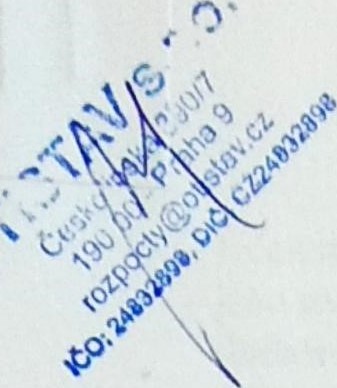 číslo objednatele: -	číslo zhotovitele: -ze dne 21. 7. 2021 na zhotovení stavby„MŠ Drašarova - zvonkový systém pro školku"Smluvní stranyObjednatel:Mateřská škola Beroun, Drašarova 1447, příspěvková organizace sídlo: Drašarova čp. 1447, 266 Ol Beroun zastoupený: Naděždou Železnou, ředitelkou školy bank. spojení: Komerční banka a.s.číslo účtu:	5 1-4867190247/01 OO IČO:	70974969DIČ:kontaktní osoba: Naděžda Železná tel.: 721 525 342, email: duhovaskolka@tiscali.czdále jen „objednatel"aZhotovitel:OTISTAV s.r.o.sídlo: Českolipská 390/7, 190 OO Praha 9 zastoupená: Ing. Michalem Balčíkem, jednatelem společnosti bank. spojení: Sberbank, a.s.číslo účtu:	4200556159/6800 IČO:	24832898 DIČ:	CZ24832898 kontaktní osoba: Ing. Michal Balčík, jednatel společnosti tel.: 731 158 826, email: info@otistav.cz dále jen „zhotovitel”uzavírají na základě vzájemné dohody tento dodatek č. I ke smlouvě o dílo(dále jen SOD)l.Učelem uzavření tohoto dodatku je úprava ceny, dle odsouhlaseného změnového listu č. I , kde jsou uvedeny práce, které bylo nezbytně nutné provést pro zdárné dokončení stavby nebo byly dodatečně požadovány zadavatelem. Veškeré uvedené změny jsou nezbytné pro řádné a funkční dokončení díla. Nejedná se o podstatnou změnu závazku ze smlouvy. Potřeba uvedených změn vznikla v důsledku okolností, které zadavatel jednající s náležitou péčí nemohl předvídat, nemění celkovou povahu zakázky.Il.Na základě dohody smluvních stran se tímto dodatkem upravují následující články SOD ze dne 21. 7. 2021 takto:V článku 5. SOD Cena v odst. 5.I se po dohodě smluvních stran cena díla bez DPII mění o výši 16 941 ,50 Kč bez DPH dle odsouhlaseného změnového listu č. l .Cena za dílo dle článku 5.I. SOD je sjednána na základě nabídkové ceny dodavatele a změnového listu č.l a dohodou smluvních stran v celkové výši 200 596,00 Kč bez DPILK této ceně za dílo bude dodavatelem účtována v souladu se zákonem č. 235/2004 Sb., o dani z přidané hodnoty, ve znění pozdějších předpisů (dále také „zákon o DPH”), DPH ve výši 42 125,16 Kč.Celková cena za dílo včetně DPH činí 242 721,16 Kč.Ill.Smluvní strany se dohodly, že dnem podpisu tohoto dodatku vstoupí v účinnost všechny změny SOD ze dne 21. 7. 2021 dohodnuté v tomto dodatku. Ostatní ujednání SOD ze dne 21. 7. 2021 zůstávají beze změn.IV.Tento dodatek č. I SOD nabývá platnosti a účinnosti dnem podpisu oprávněnými zástupci obou smluvních stran.Dodatek č. I SOD je vyhotoven ve 2 stejnopisech shodného obsahu s platností originálu, z nichž zhotovitel obdrží I vyhotovení a objednatel I vyhotovení.Berouně dne 	(f- LQ//	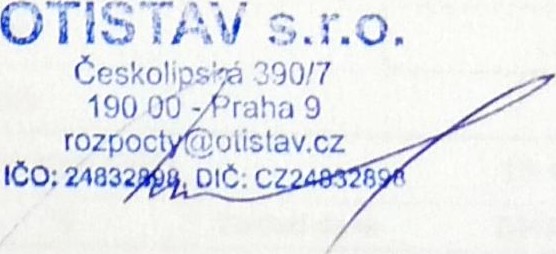 Naděžda Železná	Mateřská 	Beroun	Ing. Michal Balčík ředitelka školy	Drašarova 2ôô Ol	'1447	jednatel společnosti OTISTAV s.r.o.	11621707	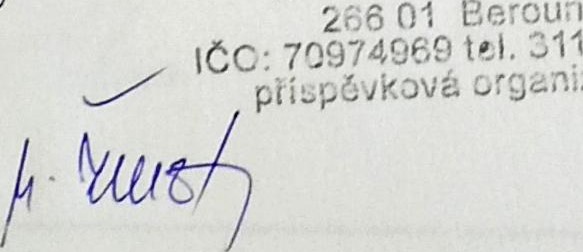 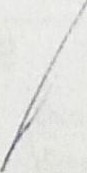 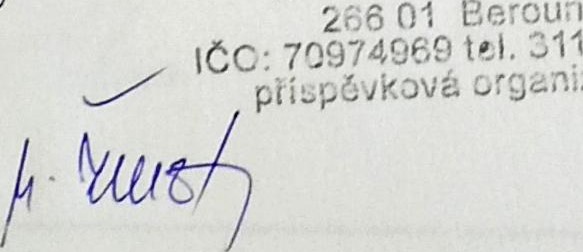 KRYCI LIST ROZPOCTUNázev stavby	MŠ Drašarova • zvonkovy systém pro školku	JKSONázev objektu	Změna č. I	ECO	Misto	Drašarova 1447, 266 Ol Beroun	ICO	DICObjednatel	Mateřská škola Beroun, Drašarova 1447, p o	70974969Projektant	24832898	CZ24832898	Zhotovitel	OTISTAV s.r o	Zpracoval	Ing Michal BalčikCZ-CPV	Rozpočet čislo	DneMěrné a účelové jednotky	počet	Náklady / 1 mj	Počet	Naklady / 1 m J	Počet	Naklady / 1 m.]	0,00	0,00	0,00Rozpočtové náklady v CZKA	Základní rozp. náklady	B	Doplňkové náklady	C Náklady na umístění stavby	0,00 13 Zařízeni staveništé	0,00HSV	Dodávky	0,00 8 Práce přesčas	0,00 14 Projektové prace	0,00Montáž	16 941,50 9 Bez pevné podl	0,00 15 Uzemni vlivy	0,00PSV Dodávky	0,00 10 Kulturni památka	0,00 16 Provozní vlivy	0,00Montáž	0,00 11Jiné VRN	0,00"M"	Dodávky	0,00VRN z rozpočtu	0,00Montáž	0,00VRN (ř. 13-18)	0,00ZRN (ř. 1-6)	16 941	12 DN (ř. 8-11) činnost	0,00 22 Ostatni naklady	0,00 20 HZS	0,00 21 Kompl. 	D Celkem bez DPH	16 941,50Projektant, Zhotovitel, ObjednatelDPH	Základ dané	DPH celkem snížena	15,0	0,00	0,00 s.r.o.	základni	21,0	16 	,	3 557,72OTIS AV 	390/7	Cena s DPH	20 499,229 OC - Praha	t @ ' av.	E Přípočty a odpočty	1čd:24e 898, Olč:c 832898	Doda zadavatel	0,00	Klouzava doložka	0,00	Zvýhodněni	0,00Strana 1 z 1ROZPOCET S VYKAZEM VYMÉR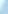 Stavba: MS DraSarova - zvonkovy system pro Skolku Objekt: Zména é.lObjednatel: Mateiskå Skola Beroun, DraSarova 1447, p.o.	OST	Celkem	16 941,50	01	Slaboproudé rozvody	5 670,50	02.1	Odchodové tlaéitko	7 371,00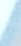 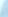 	03.2	Ovladaée od bråny navic	3 900,00	Celkem	16 941,50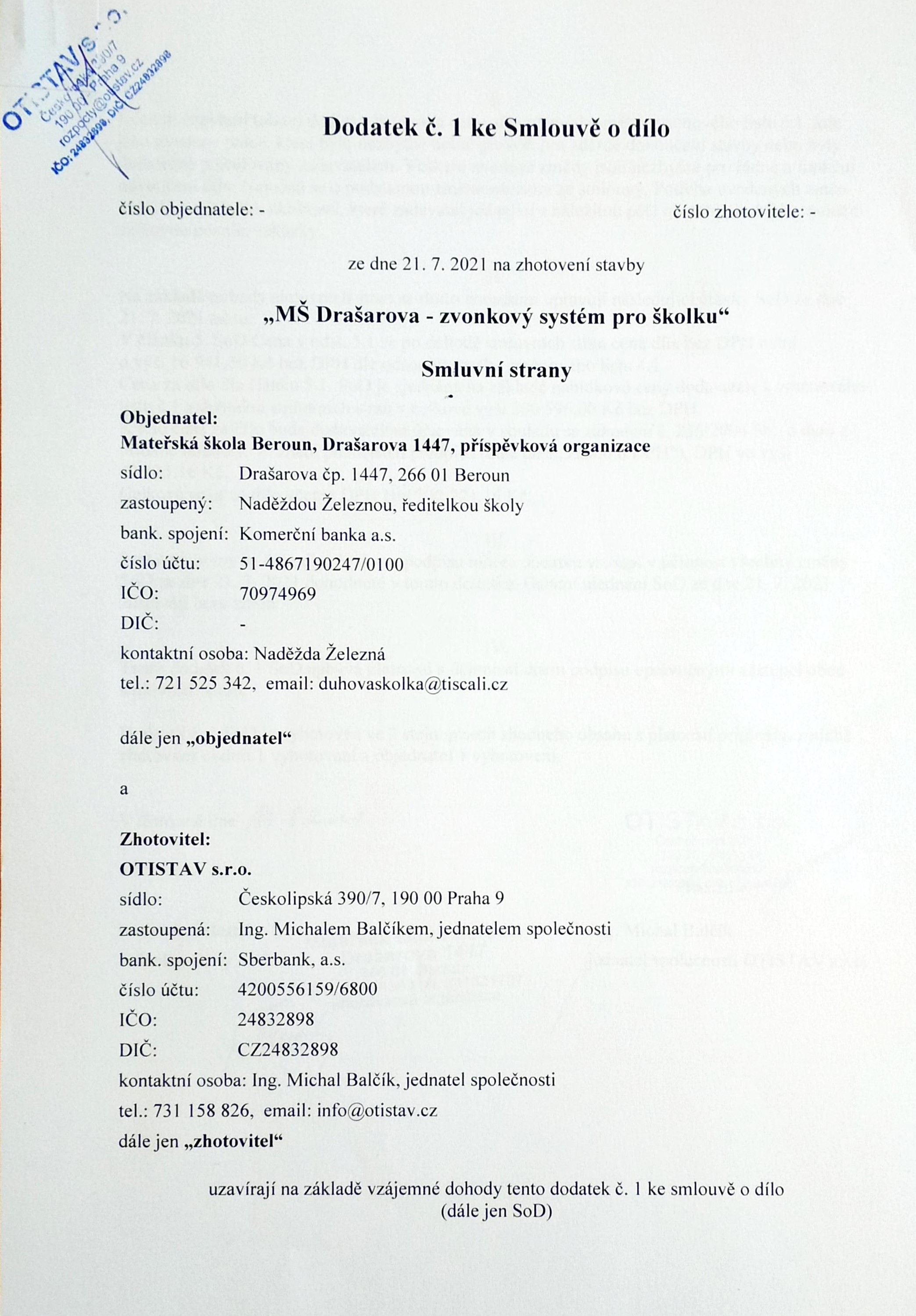 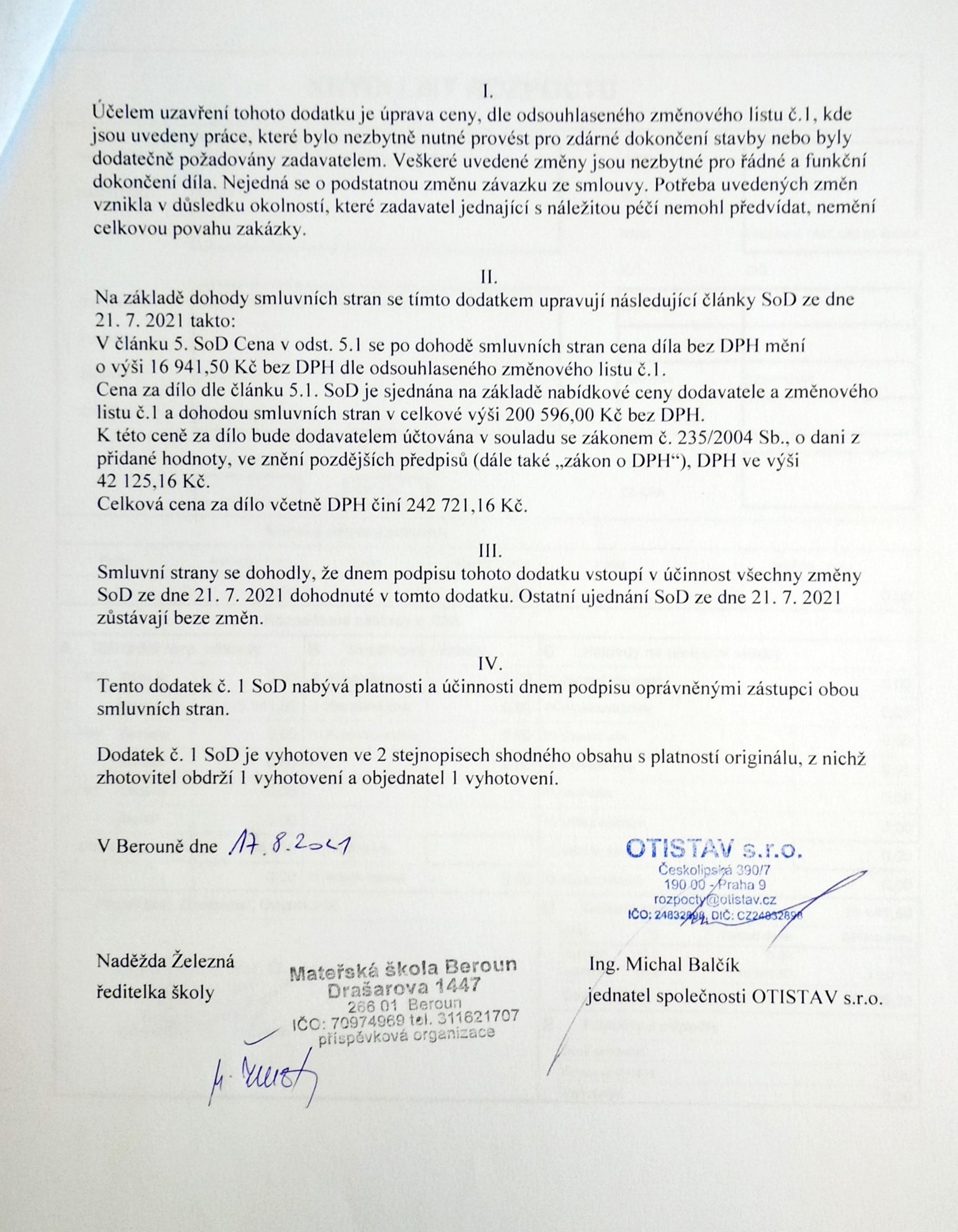 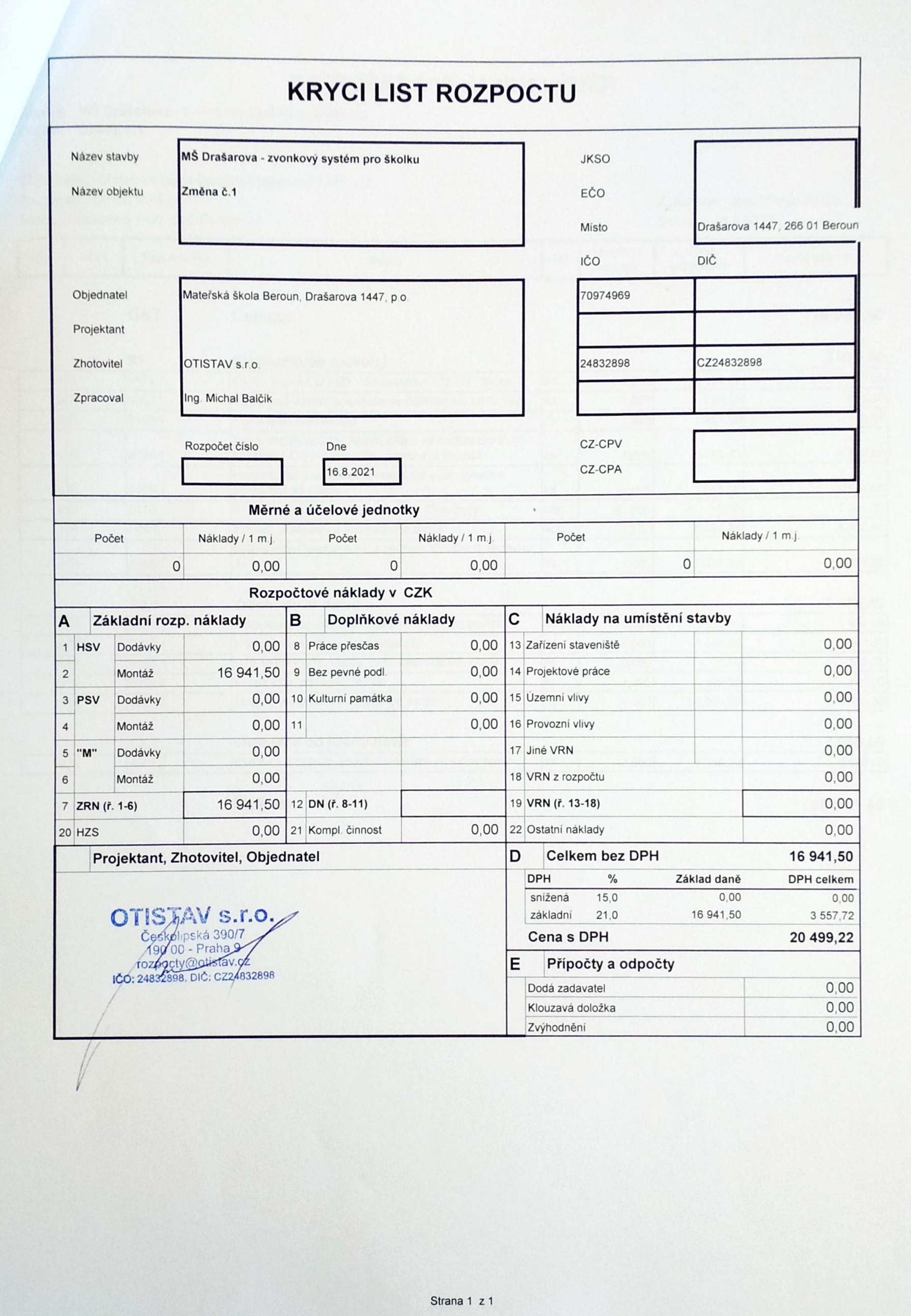 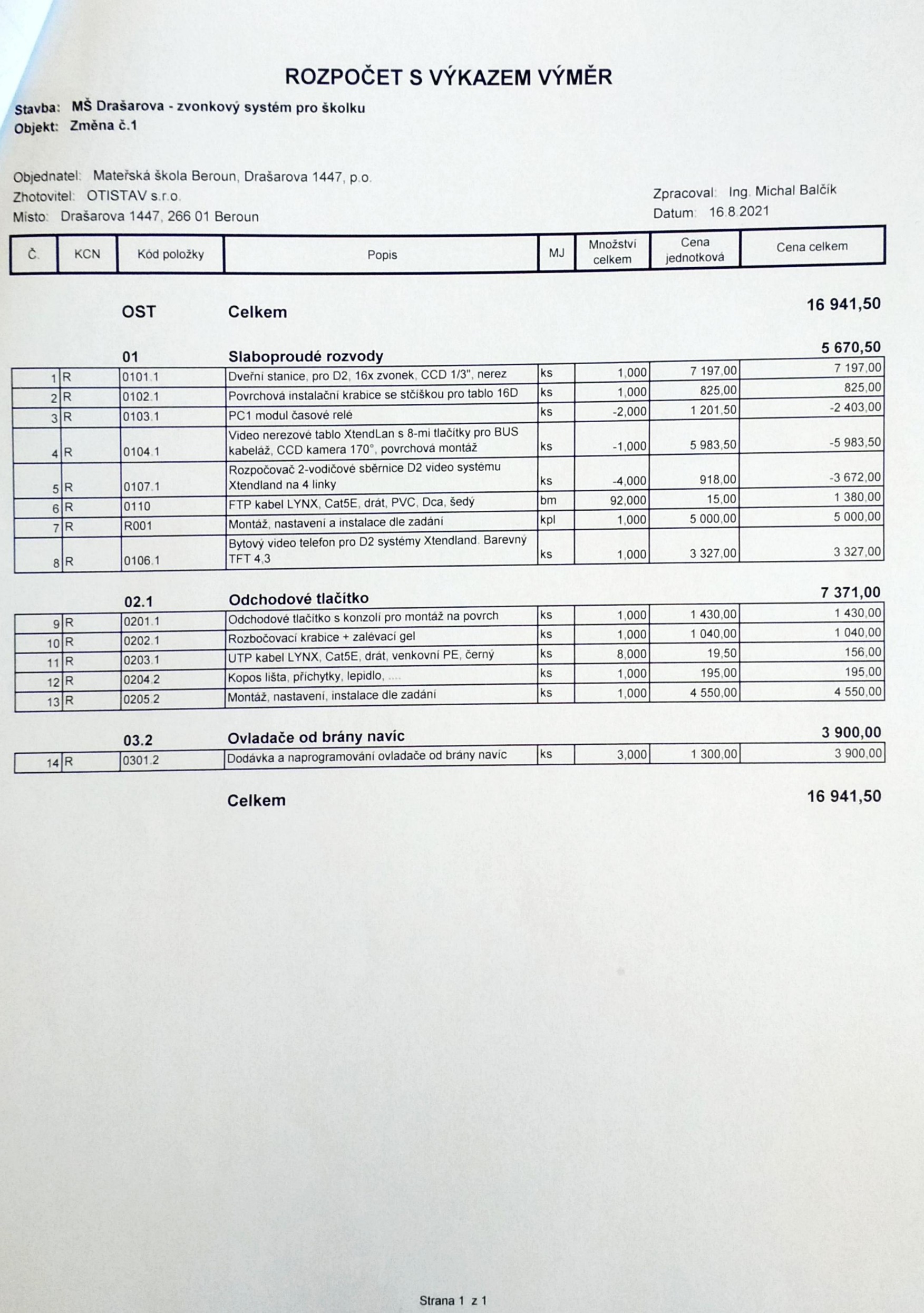 Zhotovitel: OTISTAVMisto: DraSarova 1447, 266 OI BerounZhotovitel: OTISTAVMisto: DraSarova 1447, 266 OI BerounZhotovitel: OTISTAVMisto: DraSarova 1447, 266 OI BerounZhotovitel: OTISTAVMisto: DraSarova 1447, 266 OI BerounZpracoval: Ing Michal BaléikDatum 168 2021Zpracoval: Ing Michal BaléikDatum 168 2021C.KCNKOd p0102kypopiSMJMnoistvi celkemCena jednotkovåCena celkemI RI R0101 1Dvetni stanice, pro D2, 16x zvonek, CCD 1/3", nerezks7 197,007 197,000102.1Povrchova Instalaéni krabice se stCiSkou pro tablo 16Dks1 ,ooo825,00825,000103 1PCI modul Casové releks-2,0001 201,50-2 403,000104 1Video nerezove tablo XtendLan s 8-mi tlatitky pro BUS kabelai, CCD kamera 1700 povrchovå montaiks-1 ,ooo5 983,50-5 983,500107.1Rozpoéovae 2-vodiCove sbérnice D2 video systemu Xtendland na 4 linkyks-4,000918,00-3 672,000110FTP kabel LYNX, Cat5E, drat, PVC, Dca. sedybm92,00015.001 380 00ROOIMonta2, nastaveni a Instalace dle zadänikpl1 noo5 ooo,oo5 ooo,oo0106 1Bytovy video telefon pro D2 systemy Xtendland. Barevny TET 4,3ks1 noo3 327,003 327,000201.1Odchodove tlaéitko s konzoli pro montai na povrchks1 noo1 430,001 430,0010 R0202 1Rozboeovaci krabice + zalevaci gelks1 .ooo1 040.oo1 040,oo11 R0203 1IJTP kabel LYNX, Cat5E, drat, venkovni PE, Cernyks8,00019,50156,0012 R0204 2Kopos lista, piichytky, lepidlo,ks1 noo195,00195,0013 R0205 2Montai, nastaveni, instalace dle zadåni1 ,ooo4 550,004 550,0014 R0301.2Dodåvka a naprogramovani ovladaee od brany navicks3,0001 300,003 900,00